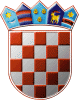 REPUBLIKA HRVATSKAOPĆINSKI SUD U MAKARSKOJ        Ured Predsjednika Broj: 5-Su-95/2019            Makarska, 27.rujna 2019. godineSudac ovlašten obavljati poslove sudske uprave u Općinskom sudu u Makarskoj u Marijana Visković, sukladno čl. 24. Sudskog poslovnika ("Narodne novine" br. 37/14, 49/14, 8/15, 35/15, 123/15, 45/16, 57/17 i 101/18, 119/2018 i 81/19 – dalje SP),  te sukladno odredbi čl. 10. Zakona o sudovima ("Narodne novine" br. 28/13, 33/15, 82/15, 82/16, 67/18 dalje: "ZS"), zbog znatnijeg povećanja predmeta jednostavnog stečaja potrošača, dulje odsutnosti više sudske savjetnice Nediljke Strinić i prestanka radnog odnosa sudske savjetnice Katije Bašić Marić, donosi:IZMJENU GODIŠNJEG RASPORED POSLOVAOPĆINSKOG SUDA U MAKARSKOJ iz slijedećih razloga: Sudac Antun Fagarazzi, pored vrsta predmeta navedenih u dosad važećem godišnjem rasporedu poslova, raspoređuje se na Ovršni i Izvanparnični odjel i zadužuje za rad na ostavinskim predmetima ( upisnici "O" i "Pu O"). Dok traje radna nesposobnost više sudske savjetnice Nediljke Strinić sudac Ante Topić pored već zaduženih ovršnih predmeta zadužuje se ovršnim predmetima iz upisnika "Ovr", "Ovrv" - vrste spora po kojima je postupala viša sudska savjetnica Nediljka Strinić navedene u točci B.27 Godišnjeg rasporeda poslova od 07.veljače 2019.g., a koji budu osnovani nakon stupanja na snagu ove izmjene godišnjeg rasporeda poslova. Sutkinja Slavica Bašić, pored vrsta predmeta navedenih u dosad važećem godišnjem rasporedu poslova raspoređuje se na Ovršni i Izvanparnični odjel  i zadužuje se za rad na predmetima jednostavnog stečaja potrošača ( upisnik Sp ), a koji budu osnovani nakon stupanja na snagu ove izmjene godišnjeg rasporeda poslovaSudac Zlata Rebić, pored vrsta predmeta navedenih u dosad važećem godišnjem rasporedu poslova raspoređuje se na Ovršni i Izvanparnični odjel  i zadužuje se za rad na predmetima jednostavnog stečaja potrošača ( upisnik Sp ), a koji budu osnovani nakon stupanja na snagu ove izmjene godišnjeg rasporeda poslovaSudska savjetnica Anica Krnić, pored vrsta predmeta navedenih u Godišnjem rasporedu poslova, zadužuje se za rad na predmetima ispravnog zemljišnoknjižnog postupka ( iz upisnika RZ ). Za mentora sudskoj savjetnici Anici Krnić za rad na predmetima ispravnog zemljišnoknjižnog postupka određuje se sutkinja Angela Koštro. Višoj sudskoj savjetnici Nediljki Strinić isključuje se automatska dodjela predmeta dok traje njena radna nesposobnost.Od dana stupanja na snagu ove izmjene godišnjeg rasporeda poslova mijenja se umanjenje od obavljanja sudačke dužnosti za sutkinju Barbaru Mendeš na način da će ista imati oslobođenje od rada na sudskim predmetima u postotku od 5 % za mentoriranje sudske savjetnice Anice Krnić sukladno čl. 5 st. 1 OM. Katija Bašić Marić sudska savjetnica briše se iz Godišnjeg rasporeda poslova zbog prestanka radnog odnosa u sudu. Izmjena godišnjeg rasporeda poslova stupa na snagu danom donošenja. 						SUDAC OVLAŠTEN ZA OBAVLJANJE 						       POSLOVA SUDSKE UPRAVE:							      Marijana Visković UPUTA O PRAVNOM LIJEKU: Svaki sudac i sudski savjetnik može izjaviti prigovor u roku od tri (3) dana, računajući od dana primitka izmjene godišnjeg rasporeda poslova za 2019.g. koji se izjavljuje sucu ovlaštenom za obavljanje poslova sudske uprave. Službenici i namještenici mogu u istom roku staviti primjedbe na izmjenu godišnjeg rasporeda poslova za  2019.g. . O prigovorima i primjedbama odlučuje više tijelo sudske uprave. Izjavljeni prigovor odnosno primjedba ne odgađaju izvršenje Godišnjeg rasporeda poslova. DNA:1. Ministarstvu pravosuđa Republike Hrvatske,2. Županijskom sudu u Splitu, 3. sucima i sudskim savjetnicima ovog suda, putem službene adrese elektroničke pošte4. službenicima ovog suda, putem službene adrese elektroničke pošte, 5. namještenicima  ovog suda, na dostavnicu, 6. administratorima  sustava e-Spisa i JCMS-a u sjedištu suda i Stalnoj službi u Imotskom,   putem službene adrese elektroničke pošte,  8. Arhiva Su. 